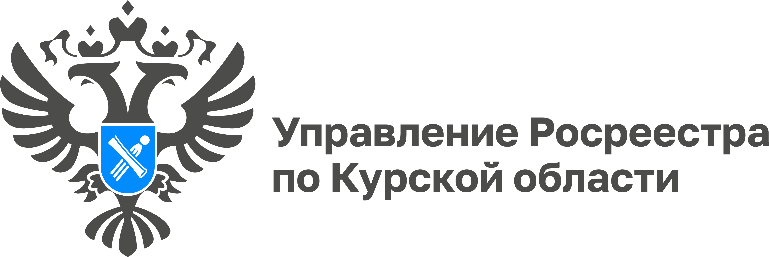 Курянам рассказали как защитить недвижимостьОдной из основных мер защиты недвижимости от мошеннических действий является направление в Росреестр заявления о невозможности государственной регистрации права без личного участия правообладателя недвижимого имущества.Управление Росреестра по Курской области напоминает, что подать такое заявление можно как через офисы МФЦ, так и дистанционно посредством портала Госуслуг.Для подачи заявления о невозможности государственной регистрации права без личного участия правообладателя посредством портала Госуслуг необходимо иметь подтвержденную учетную запись.Идентификация личности в этом случае осуществляется через Единую систему идентификации и аутентификации.Запись вносится в ЕГРН в течение 5 рабочих дней, а в личный кабинет придёт уведомление о внесении записи. Точно так же можно снять такой запрет, если он был установлен раньше.Такая запись не препятствует осуществлению государственной регистрации права, если основанием является вступившее в законную силу решение суда, а также требование судебного пристава-исполнителя.«Каким способом подачи заявления воспользоваться – решать гражданам. Главное, что в любом случае посредники, действующие по доверенности, не смогут заключить сделку без согласия владельца недвижимости. В 2023 году в Управление от курян поступило почти 3,5 тысячи заявлений о невозможности государственной регистрации права без личного участия собственника», - сообщила замруководителя Управления Росреестра по Курской области Анна Стрекалова.